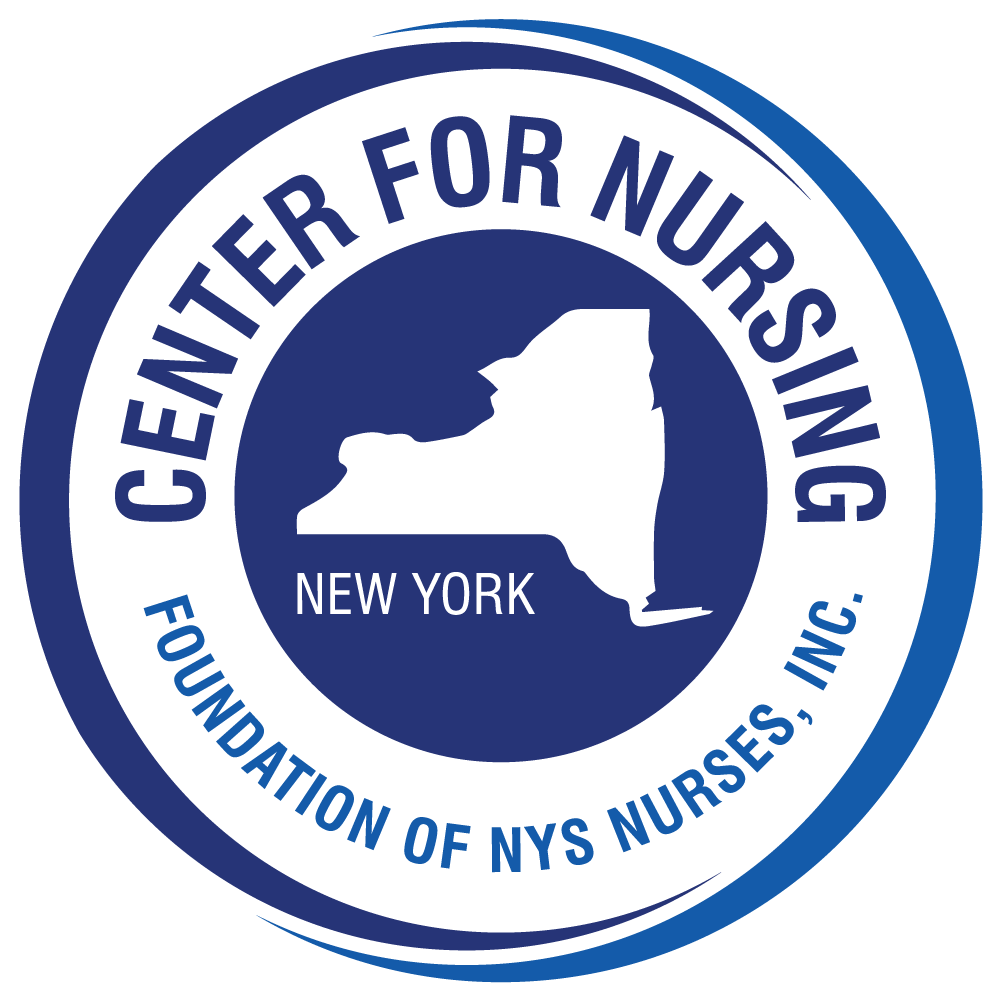 Call for Scholarship Applications!The Center for Nursing at the Foundation of New York State Nurses, Inc. is pleased to announce the Nightingale ScholarshipA $5,000 scholarship will be awarded to a qualified high school senior who is enrolled full time in a NYS accredited baccalaureate RN nursing programbeginning in the Fall 2024 semester post high school graduation. Eligibility criteria, application packet documents and required forms are attached or can be obtained from the Center for Nursing website (www.cfnny.org) under the Scholarship sectionFor questions contact Deborah Elliott, Executive Director, Foundation of NYS Nurses 518-456-7858, ext. 129 or delliott@cfnny.orgApplication deadline is July 1, 2024 The scholarship recipient will be notified of the award by September 1st. The  scholarship will be presented at the Nightingale Gala taking place on Friday, October 18, 2024 at the Albany Marriott in Albany, NY.  The scholarship recipient and two guests will be invited to attend the Gala as our guests.  The funding for this scholarship is made possible through sponsorship and support of the annual Nightingale Gala.Foundation of New York State Nurses (FNYSN), established in 1975, is a 501(c)(3) organization whose  is  committed to supporting working professional nurses through mentoring, educational advancement and promoting research and evidence-based practice to drive excellence in  care delivery.Nightingale Award for a High School Seniorenrolled in a New York State baccalaureate RN Nursing ProgramPurpose:	To encourage high school students to consider a career as a professional registered nurse (RN)Amount:	Scholarship will be in the total amount of $5,000.                     Scholarship will be awarded in 4 installments:1st installment of $1,250 at the Nightingale Gala on October 18, 20242nd installment of $1,250 at the beginning of the second year3rd installment of $1,250 at the beginning of the third year 4th installment of $1,250 at the beginning of the final yearEligibility Criteria:New York State residencyAcceptance into a NYS generic 4-year BSN nursing program accredited by the Accreditation Commission for Education in Nursing (ACEN) or the Commission on Collegiate Nursing Education (CCNE).Full-time studyGraduating from a NYS high school with a minimum GPA of 3.0 or equivalentEvidence of community service during their high school careerMaintaining a minimum of a 3.0 GPA during 4 year of a genetic BSN program Applicants for the Nightingale Scholarship must complete the application face sheet, and submit all required documents of the application packet. (see below). Incomplete applications will not be reviewed. Any questions or requests for additional information, contact: Deborah Elliott, MBA, RN, Executive Director, Center for Nursing, Foundation of NYS Nurses, at 518 456-7858, Ext. 129 , delliott@cfnny.org.Email or Mail completed application packet and all required documents to:   Nightingale Scholarship Program  Foundation of New York State Nurses  2113 Western Avenue  Guilderland, NY 12084  delliott@cfnny.orgNightingale Scholarship Application Face SheetApplicant name___________________________Home Address_____________________________________________________________________Phone:  Home or Cell ________________________Email __________________________________High School ______________________________________________________________________High School address________________________________________________________________Nursing program ___________________________________________________________________Nursing school address _____________________________________________________________Start date _______________________ Expected graduation date___________________________The following documents constitute the application packet and are required to be submitted with the application face sheet. Reference forms may be emailed or mailed separately.Two references (on reference form): One from a teacher or guidance counselor; the second reference from an adult supervisor from volunteer/community service.Copy of letter from the academic institution confirming your acceptance in a full time BSN nursing program for the Fall semester.Official transcript(s) from current high school stamped with the school's official seal and submitted in a sealed envelope.Essay, typed, one page double-spaced explaining why you are choosing to pursue a career in nursing and how this scholarship will help you achieve this goal.High school volunteer/community service activities formNightingale Scholarship Application Reference FormApplicant name_________________________________________________________________Name of reference provider________________________________________________________Relationship to the applicant_______________________________________________________Position_________________________Organization/Institution____________________________Address_______________________________________________________________________Telephone:  _______________________  Email ______________________________________Signature/Date _____________________________________________________________On a separate sheet of paper, please describe how in your relationship with the applicant you were able to assess/observe their aptitude for pursuing a nursing education.Please rate the applicant on the characteristics listed below using a scale with 5 being the highest and 1 being the lowest.Please email to delliott@cfnny.org or mail to Center for Nursing, 2113 Western Ave. Guilderland NY 12084Nightingale Scholarship High School Volunteer/Community service form*Include completed form in application packetQualifications 54321CommentsLeadershipCharacter/IntegrityAccountability/DependabilityCommunication Skills/Oral and WrittenProblem Solving/JudgmentInterpersonal SkillsIntellectual PotentialCreativity/VisionCommunity agencyActivities performedDates of serviceSupervisor name & phone #:Supervisor name & phone #:Supervisor name & phone #:Supervisor name & phone #:Supervisor name & phone #: